Комплектация стендов Премиум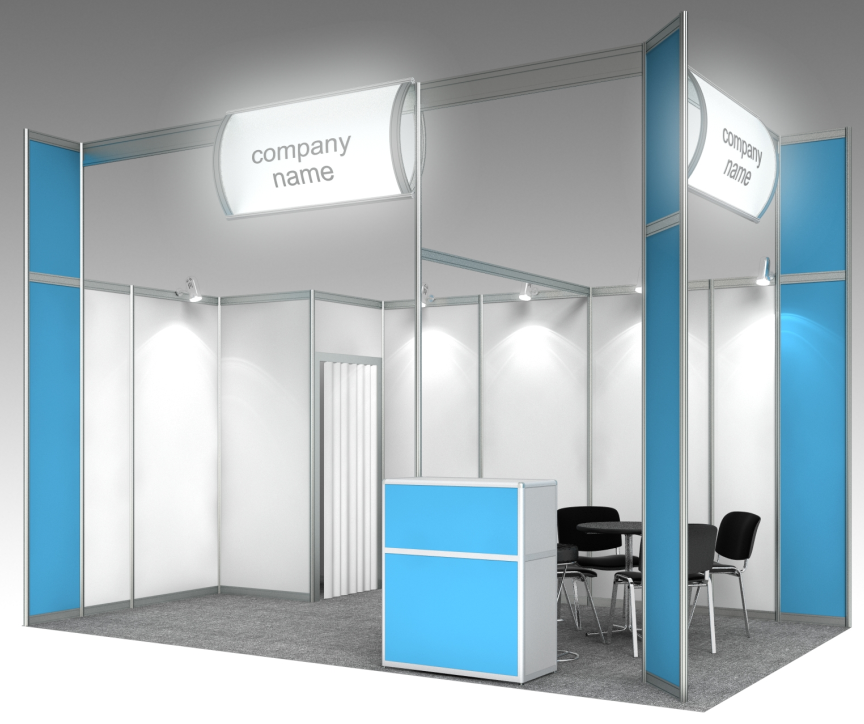 Примечания:Строительство стенда в рамках данного предложения возможно только от 6 кв.м. стендаЦвет виниловой пленки для оклейки дизайн - элементов выбирается заказчиком из шкалы стандартных цветовВозможна установка оборудования, не входящего в стандартную комплектацию, согласно расценок на дополнительное оборудованиеОборудование, входящее в стандартную комплектацию не меняется, при отказе стоимость не возвращаетсяШкала цветов пленки ORACAL 641 серияКомплектация стандартного стенда6-1112 - 1718 - 2425-32Ковровое покрытие (цвет на выбор: серый, синий, красный, зеленый)Высота конструкций стенда 3,5 м. Высота стен стенда 2,5 м (с частичной оклейкой пленкой оракал 641)Подсобное помещение с дверьюкв.м.нет111Фризовая панель с внутренней подсветкой (на каждую открытую сторону)шт.1122Освещение общей площади стенда. Из расчета 1 спот на 3 кв.м. площади.шт.356-88-10Розетка тройник 1 kWtшт.1112Информационная стойка высотой 1,1 мшт.1111Стол круглый d-0.7м, 0,7х0,7, 1,2х0,7м (на выбор)шт.1122Стул переговорный шт.3466Корзина для мусорашт.1111Вешалка настеннаяшт.1111НомерНаименование цветаЦвет000прозрачный010белый020золотисто-желтый019ярко-желтый021желтый022светло-желтый025серно-желтый026пурпурно-красный312бургунд030темно-красный031красный032светло-красный047красно-оранжевый034оранжевый036светло-оранжевый035пастельно-оранжевый404пурпурный040фиолетовый043лавандовый042сиреневый041малиновый045светло-розовый562глубокое синее море518стальной синий050темно-синий065кобальтовый синий049королевский синий086ярко-синий067синий057сине-голубой051генцианово-голубой098генциановый052лазурный   084небесный053светло-голубой056ледяной голубой066бирюзово-синий054бирюзовый055цвет мяты060темно-зеленый613зеленый лесной061зеленый068зеленая трава062светло-зеленый064желто-зеленый063липово-зеленый070черный073темно-серый071серый076асфальтовый074средне-серый072светло-серый080коричневый083ореховый081светло-коричневый082бежевый082кремовый090серебристо-серый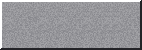 091золотистый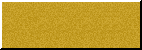 092медный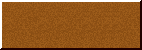 